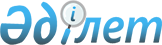 О бюджете Кокпектинского сельского округа, Самарского сельского округа, сельского округа имени К. Аухадиева на 2018-2020 годы
					
			Утративший силу
			
			
		
					Решение Кокпектинского районного маслихата Восточно-Казахстанской области от 29 декабря 2017 года № 19-2. Зарегистрировано Департаментом юстиции Восточно-Казахстанской области 17 января 2018 года № 5437. Утратило силу - решением Кокпектинского районного маслихата Восточно-Казахстанской области от 28 декабря 2018 года № 31-2
      Сноска. Утратило силу - решением Кокпектинского районного маслихата Восточно-Казахстанской области от 28.12.2018 № 31-2 (вводится в действие с 01.01.2019).

      Примечание РЦПИ.

      В тексте документа сохранена пунктуация и орфография оригинала.
      В соответствии с пунктом 2 статьи 9-1, пунктом 2 статьи 75 Бюджетного кодекса Республики Казахстан от 4 декабря 2008 года, подпунктом 1) пункта 1 статьи 6 Закона Республики Казахстан от 23 января 2001 года "О местном государственном управлении и самоуправлении в Республике Казахстан", решением Кокпектинского районного маслихата от 22 декабря 2017 года № 18-2 "О Кокпектинском районном бюджете на 2018-2020 годы" (зарегистрировано в Реестре государственной регистрации нормативных правовых актов за № 5355), Кокпектинский районный маслихат РЕШИЛ: 
      1. Утвердить бюджет Кокпектинского сельского округа на 2018-2020 годы согласно приложениям 1, 2 и 3 соответственно, в том числе на 2018 год в следующих объемах:
      1) доходы – 55 803,1 тысяч тенге, в том числе:
      налоговые поступления – 24 607,0 тысяч тенге;
      неналоговые поступления – 10 375,0 тысяч тенге;
      поступления от продажи основного капитала – 0,0 тенге;
      поступления трансфертов – 20 821,1 тысяч тенге;
      2) затраты – 55 803,1 тысяч тенге;
      3) чистое бюджетное кредитование – 0,0 тенге, в том числе:
      бюджетные кредиты – 0,0 тенге;
      погашение бюджетных кредитов – 0,0 тенге;
      4) сальдо по операциям с финансовыми активами – 0,0 тенге, в том числе:
      приобретение финансовых активов – 0,0 тенге;
      поступления от продажи финансовых активов государства – 0,0 тенге;
      5) дефицит (профицит) бюджета – 0,0 тенге;
      6) финансирование дефицита (использование профицита) бюджета – - 0,0 тенге, в том числе:
      поступление займов – 0,0 тенге;
      погашение займов – 0,0 тенге;
      используемые остатки бюджетных средств – 0,0 тенге.
      Сноска. Пункт 1 - в редакции решения Кокпектинского районного маслихата Восточно-Казахстанской области от 21.11.2018 № 28-2 (вводится в действие с 01.01.2018).


      2. Предусмотреть в бюджете Кокпектинского сельского округа на 2018 год объем субвенции в сумме 20 367,0 тысяч тенге.
      3. Учесть в бюджете Кокпектинского сельского округа на 2018 год целевые текущие трансферты из районного и областного бюджетов в размере 454,1 тысяч тенге согласно приложению 4.
      Сноска. Пункт 3 - в редакции решения Кокпектинского районного маслихата Восточно-Казахстанской области от 21.11.2018 № 28-2 (вводится в действие с 01.01.2018).


      4. Утвердить согласно приложению 5 перечень текущих бюджетных программ бюджета Кокпектинского сельского округа на 2018 год.
      Сноска. Пункт 4 - в редакции решения Кокпектинского районного маслихата Восточно-Казахстанской области от 11.07.2018 № 24-2 (вводится в действие с 01.01.2018).


      5. Утвердить бюджет Самарского сельского округа на 2018-2020 годы согласно приложениям 6, 7 и 8 соответственно, в том числе на 2018 год в следующих объемах:
      1) доходы – 57 314,3 тысяч тенге, в том числе:
      налоговые поступления – 27 128,0 тысяч тенге;
      неналоговые поступления – 3 013,1 тысяч тенге;
      поступления от продажи основного капитала – 0,0 тенге;
      поступления трансфертов – 27 173,2 тысяч тенге;
      2) затраты – 57 314,3 тысяч тенге;
      3) чистое бюджетное кредитование – 0,0 тенге, в том числе:
      бюджетные кредиты – 0,0 тенге;
      погашение бюджетных кредитов – 0,0 тенге;
      4) сальдо по операциям с финансовыми активами – 0,0 тенге, в том числе:
      приобретение финансовых активов – 0,0 тенге;
      поступления от продажи финансовых активов государства – 0,0 тенге;
      5) дефицит (профицит) бюджета – 0,0 тенге;
      6) финансирование дефицита (использование профицита) бюджета – - 0,0 тенге, в том числе:
      поступление займов – 0,0 тенге;
      погашение займов – 0,0 тенге;
      используемые остатки бюджетных средств – 0,0 тенге;
      Сноска. Пункт 5 - в редакции решения Кокпектинского районного маслихата Восточно-Казахстанской области от 21.11.2018 № 28-2 (вводится в действие с 01.01.2018).


      6. Предусмотреть в бюджете Самарского сельского округа на 2018 год объем субвенции в сумме 26 149,0 тысяч тенге.
      7. Учесть в бюджете Самарского сельского округа на 2018 год целевые текущие трансферты из районного и областного бюджетов в размере 1 024,2 тысяч тенге согласно приложению 9.
      Сноска. Пункт 7 - в редакции решения Кокпектинского районного маслихата Восточно-Казахстанской области от 21.11.2018 № 28-2 (вводится в действие с 01.01.2018).


      8. Утвердить согласно приложению 10 перечень текущих бюджетных программ бюджета Самарского сельского округа на 2018 год. 
      9. Утвердить бюджет сельского округа имени К. Аухадиева на 2018-2020 годы согласно приложениям 11, 12 и 13 соответственно, в том числе на 2018 год в следующих объемах:
      1) доходы – 25 443,8 тысяч тенге, в том числе:
      налоговые поступления – 4 469,0 тысяч тенге;
      неналоговые поступления – 796,8 тысяч тенге;
      поступления от продажи основного капитала – 0,0 тенге;
      поступления трансфертов – 20 178,0 тысяч тенге;
      2) затраты – 25 443,8 тысяч тенге;
      3) чистое бюджетное кредитование – 0,0 тенге, в том числе:
      бюджетные кредиты – 0,0 тенге;
      погашение бюджетных кредитов – 0,0 тенге;
      4) сальдо по операциям с финансовыми активами – 0,0 тенге, в том числе:
      приобретение финансовых активов – 0,0 тенге;
      поступления от продажи финансовых активов государства – 0,0 тенге;
      5) дефицит (профицит) бюджета – 0,0 тенге;
      6) финансирование дефицита (использование профицита) бюджета – - 0,0 тенге, в том числе:
      поступление займов – 0,0 тенге;
      погашение займов – 0,0 тенге;
      используемые остатки бюджетных средств – 0,0 тенге.
      Сноска. Пункт 9 - в редакции решения Кокпектинского районного маслихата Восточно-Казахстанской области от 21.11.2018 № 28-2 (вводится в действие с 01.01.2018).


      10. Предусмотреть в бюджете сельского округа имени К. Аухадиева на 2018 год объем субвенции в сумме 19 866,0 тысяч тенге.
      11. Учесть в бюджете сельского округа имени К. Аухадиева на 2018 год целевые текущие трансферты из областного бюджета в размере 312,0 тысяч тенге согласно приложению 14.
      Сноска. Пункт 11 - в редакции решения Кокпектинского районного маслихата Восточно-Казахстанской области от 11.07.2018 № 24-2 (вводится в действие с 01.01.2018).


      12. Утвердить согласно приложению 15 перечень текущих бюджетных программ бюджета сельского округа имени К. Аухадиева на 2018 год. 
      13. Настоящее решение вводится в действие с 1 января 2018 года. Бюджет Кокпектинского сельского округа на 2018 год
      Сноска. Приложение 1 - в редакции решения Кокпектинского районного маслихата Восточно-Казахстанской области от 21.11.2018 № 28-2 (вводится в действие с 01.01.2018). Бюджет Кокпектинского сельского округа на 2019 год Бюджет Кокпектинского сельского округа на 2020 год Целевые текущие трансферты из областного бюджета на 2018 год  в бюджет Кокпектинского сельского округа
      Сноска. Приложение 4 - в редакции решения Кокпектинского районного маслихата Восточно-Казахстанской области от 21.11.2018 № 28-2 (вводится в действие с 01.01.2018). Перечень бюджетных программ на 2018 год бюджета Кокпектинского сельского округа
      Сноска. Приложение 5 - в редакции решения Кокпектинского районного маслихата Восточно-Казахстанской области от 11.07.2018 № 24-2 (вводится в действие с 01.01.2018). Бюджет Самарского сельского округа на 2018 год
      Сноска. Приложение 6 - в редакции решения Кокпектинского районного маслихата Восточно-Казахстанской области от 21.11.2018 № 28-2 (вводится в действие с 01.01.2018). Бюджет Самарского сельского округа на 2019 год Бюджет Самарского сельского округа на 2020 год Целевые текущие трансферты из областного бюджета на 2018 год  в бюджет Самарского сельского округа
      Сноска. Приложение 9 - в редакции решения Кокпектинского районного маслихата Восточно-Казахстанской области от 21.11.2018 № 28-2 (вводится в действие с 01.01.2018). Перечень бюджетных программ на 2018 год  бюджета Самарского сельского округа Бюджет сельского округа имени К. Аухадиева 2018 год
      Сноска. Приложение 11 - в редакции решения Кокпектинского районного маслихата Восточно-Казахстанской области от 21.11.2018 № 28-2 (вводится в действие с 01.01.2018). Бюджет сельского округа имени К. Аухадиева на 2019 год Бюджет сельского округа имени К. Аухадиева на 2020 год Целевые текущие трансферты из областного бюджета на 2018 год в бюджет сельского округа имени К. Аухадиева
      Сноска. Приложение 14 - в редакции решения Кокпектинского районного маслихата Восточно-Казахстанской области от 11.07.2018 № 24-2 (вводится в действие с 01.01.2018). Перечень бюджетных программ на 2018 год бюджета сельского округа имени К. Аухадиева
					© 2012. РГП на ПХВ «Институт законодательства и правовой информации Республики Казахстан» Министерства юстиции Республики Казахстан
				
      Председатель сессии,

      секретарь Кокпектинского

      районного маслихата

Т. Сарманов
Приложение 1
к решению Кокпектинского
районного маслихата
от 29 декабря 2017 года
№ 19-2
Категория
Категория
Категория
Категория
Категория
Класс
Класс
Класс
Класс
Подкласс
Подкласс
Подкласс
Наименование
Сумма (тысяч тенге)
І. ДОХОДЫ
55 803,1
1
Налоговые поступления
24 607,0
1
Подоходный налог
15 170,0
2
Индивидуальный подоходный налог
15 170,0
4
Hалоги на собственность
9 437,0
1
Hалоги на имущество
160,0
3
Земельный налог
478,0
4
Hалог на транспортные средства
8 799,0
2
Неналоговые поступления
10 375,0
1
Доходы от государственной собственности
421,0
5
Доходы от аренды имущества, находящегося в государственной собственности
421,0
6
Прочие неналоговые поступления
9 954,0
1
Прочие неналоговые поступления
9 954,0
4
Поступления трансфертов
20 821,1
2
Трансферты из вышестоящих органов государственного управления
20 821,1
3
Трансферты из районного бюджета
20 821,1
Функциональная группа
Функциональная группа
Функциональная группа
Функциональная группа
Функциональная группа
Функциональная группа
Функциональная подгруппа
Функциональная подгруппа
Функциональная подгруппа
Функциональная подгруппа
Функциональная подгруппа
Администратор бюджетных программ
Администратор бюджетных программ
Администратор бюджетных программ
Администратор бюджетных программ
Программа
Программа
Программа
Наименование
Сумма (тысяч тенге)
II. ЗАТРАТЫ
55 803,1
1
Государственные услуги общего характера
33 831,1
1
Представительные, исполнительные и другие органы, выполняющие общие функции государственного управления
33 831,1
124
Аппарат акима района в городе, города районного значения, поселка, села, сельского округа
33 831,1
1
Услуги по обеспечению деятельности акима района в городе, города районного значения, поселка, села, сельского округа
32 952,1
22
Капитальные расходы государственного органа
879,0
7
Жилищно-коммунальное хозяйство
15 472,0
3
Благоустройство населенных пунктов
15 472,0
124
Аппарат акима района в городе, города районного значения, поселка, села, сельского округа
15 472,0
8
Освещение улиц населенных пунктов
7 962,0
9
Обеспечение санитарии населенных пунктов
1 000,0
10
Содержание мест захоронений и погребение безродных
0,0
11
Благоустройство и озеленение населенных пунктов
6 510,0
12
Транспорт и коммуникации
4 000,0
1
Автомобильный транспорт
4 000,0
124
Аппарат акима района в городе, города районного значения, поселка, села, сельского округа
4 000,0
13
Обеспечение функционирования автомобильных дорог в городах районного значения, поселках, селах, сельских округах
4 000,0
13
Прочие
2 500,0
9
Прочие
2 500,0
124
Аппарат акима района в городе, города районного значения, поселка, села, сельского округа
2 500,0
40
Реализация мер по содействию экономическому развитию регионов в рамках Программы развитие регионов до 2020 года
2 500,0
III. Чистое бюджетное кредитование
0,0
IV. Сальдо по операциям с финансовыми активами
0,0
V. Дефицит (профицит) бюджета
0,0
VI. Финансирование дефицита (использование профицита) бюджета
0,0Приложение 2
к решению Кокпектинского
районного маслихата
от 29 декабря 2017 года
№ 19-2
Категория
Категория
Категория
Категория
Категория
Категория
Класс
Класс
Класс
Класс
Класс
Подкласс
Подкласс
Подкласс
Подкласс
Наименование
Наименование
Сумма (тысяч тенге)
І. ДОХОДЫ
І. ДОХОДЫ
48 572,0
1
Налоговые поступления
Налоговые поступления
26 329,0
1
Подоходный налог
Подоходный налог
16 232,0
2
Индивидуальный подоходный налог
Индивидуальный подоходный налог
16 232,0
4
Hалоги на собственность
Hалоги на собственность
10 097,0
1
Hалоги на имущество
Hалоги на имущество
171,0
3
Земельный налог
Земельный налог
511,0
4
Hалог на транспортные средства
Hалог на транспортные средства
9 415,0
2
Неналоговые поступления
Неналоговые поступления
450,0
1
Доходы от государственной собственности
Доходы от государственной собственности
450,0
5
Доходы от аренды имущества, находящегося в государственной собственности
Доходы от аренды имущества, находящегося в государственной собственности
450,0
4
Поступления трансфертов
Поступления трансфертов
21 793,0
2
Трансферты из вышестоящих органов государственного управления
Трансферты из вышестоящих органов государственного управления
21 793,0
3
Трансферты из районного бюджета
Трансферты из районного бюджета
21 793,0
8
Используемые остатки бюджетных средств
Используемые остатки бюджетных средств
0,0
1
Остатки бюджетных средств
Остатки бюджетных средств
0,0
1
Свободные остатки бюджетных средств
Свободные остатки бюджетных средств
0,0
Функциональная группа
Функциональная группа
Функциональная группа
Функциональная группа
Функциональная группа
Функциональная группа
Функциональная подгруппа
Функциональная подгруппа
Функциональная подгруппа
Функциональная подгруппа
Функциональная подгруппа
Администратор бюджетных программ
Администратор бюджетных программ
Администратор бюджетных программ
Администратор бюджетных программ
Программа
Программа
Программа
Наименование
Сумма (тысяч тенге)
II. ЗАТРАТЫ
48 572,0
1
Государственные услуги общего характера
29 615,0
1
Представительные, исполнительные и другие органы, выполняющие общие функции государственного управления
29 615,0
124
Аппарат акима района в городе, города районного значения, поселка, села, сельского округа
29 615,0
1
Услуги по обеспечению деятельности акима района в городе, города районного значения, поселка, села, сельского округа
29 615,0
22
Капитальные расходы государственного органа
0,0
7
Жилищно-коммунальное хозяйство
9 067,0
3
Благоустройство населенных пунктов
9 067,0
124
Аппарат акима района в городе, города районного значения, поселка, села, сельского округа
9 067,0
8
Освещение улиц населенных пунктов
6 300,0
9
Обеспечение санитарии населенных пунктов
1 000,0
10
Содержание мест захоронений и погребение безродных
0,0
11
Благоустройство и озеленение населенных пунктов
1 767,0
12
Транспорт и коммуникации
4 200,0
1
Автомобильный транспорт
4 200,0
124
Аппарат акима района в городе, города районного значения, поселка, села, сельского округа
4 200,0
13
Обеспечение функционирования автомобильных дорог в городах районного значения, поселках, селах, сельских округах
4 200,0
13
Прочие
5 690,0
9
Прочие
5 690,0
124
Аппарат акима района в городе, города районного значения, поселка, села, сельского округа
5 690,0
40
Реализация мер по содействию экономическому развитию регионов в рамках Программы развитие регионов до 2020 года
5 690,0
III. Сальдо по операциям с финансовыми активами
0,0
IV. Дефицит (профицит) бюджета
0,0
V. Финансирование дефицита (использование профицита) бюджета
0,0Приложение 3
к решению Кокпектинского
районного маслихата
от 29 декабря 2017 года
№ 19-2
Категория
Категория
Категория
Категория
Категория
Категория
Класс
Класс
Класс
Класс
Класс
Подкласс
Подкласс
Подкласс
Подкласс
Наименование
Наименование
Сумма (тысяч тенге)
І. ДОХОДЫ
І. ДОХОДЫ
51 974,0
1
Налоговые поступления
Налоговые поступления
28 174,0
1
Подоходный налог
Подоходный налог
17 368,0
2
Индивидуальный подоходный налог
Индивидуальный подоходный налог
17 368,0
4
Hалоги на собственность
Hалоги на собственность
10 806,0
1
Hалоги на имущество
Hалоги на имущество
184,0
3
Земельный налог
Земельный налог
548,0
4
Hалог на транспортные средства
Hалог на транспортные средства
10 074,0
2
Неналоговые поступления
Неналоговые поступления
482,0
1
Доходы от государственной собственности
Доходы от государственной собственности
482,0
5
Доходы от аренды имущества, находящегося в государственной собственности
Доходы от аренды имущества, находящегося в государственной собственности
482,0
4
Поступления трансфертов
Поступления трансфертов
23 318,0
2
Трансферты из вышестоящих органов государственного управления
Трансферты из вышестоящих органов государственного управления
23 318,0
3
Трансферты из районного бюджета
Трансферты из районного бюджета
23 318,0
8
Используемые остатки бюджетных средств
Используемые остатки бюджетных средств
0,0
1
Остатки бюджетных средств
Остатки бюджетных средств
0,0
1
Свободные остатки бюджетных средств
Свободные остатки бюджетных средств
0,0
Функциональная группа
Функциональная группа
Функциональная группа
Функциональная группа
Функциональная группа
Функциональная группа
Функциональная подгруппа
Функциональная подгруппа
Функциональная подгруппа
Функциональная подгруппа
Функциональная подгруппа
Администратор бюджетных программ
Администратор бюджетных программ
Администратор бюджетных программ
Администратор бюджетных программ
Программа
Программа
Программа
Наименование
Сумма (тысяч тенге)
II. ЗАТРАТЫ
51 974,0
1
Государственные услуги общего характера
31 596,0
1
Представительные, исполнительные и другие органы, выполняющие общие функции государственного управления
31 596,0
124
Аппарат акима района в городе, города районного значения, поселка, села, сельского округа
31 596,0
1
Услуги по обеспечению деятельности акима района в городе, города районного значения, поселка, села, сельского округа
31 506,0
22
Капитальные расходы государственного органа
500,0
7
Жилищно-коммунальное хозяйство
10 188,0
3
Благоустройство населенных пунктов
10 188,0
124
Аппарат акима района в городе, города районного значения, поселка, села, сельского округа
10 188,0
8
Освещение улиц населенных пунктов
6 500,0
9
Обеспечение санитарии населенных пунктов
1 000,0
10
Содержание мест захоронений и погребение безродных
0,0
11
Благоустройство и озеленение населенных пунктов
2 688,0
12
Транспорт и коммуникации
4 500,0
1
Автомобильный транспорт
4 500,0
124
Аппарат акима района в городе, города районного значения, поселка, села, сельского округа
4 500,0
13
Обеспечение функционирования автомобильных дорог в городах районного значения, поселках, селах, сельских округах
4 500,0
13
Прочие
5 690,0
9
Прочие
5 690,0
124
Аппарат акима района в городе, города районного значения, поселка, села, сельского округа
5 690,0
40
Реализация мер по содействию экономическому развитию регионов в рамках Программы развитие регионов до 2020 года
5 690,0
III. Сальдо по операциям с финансовыми активами
0,0
IV. Дефицит (профицит) бюджета
0,0
V. Финансирование дефицита (использование профицита) бюджета
0,0Приложение 4
к решению Кокпектинского
районного маслихата
от 29 декабря 2017 года
№ 19-2
     

№
Наименование
Сумма (тысяч тенге)
1
На обучение акимов сельских округов, переходящих на самостоятельный четвертый уровень бюджета
292,1
2
На сопровождение программы Е-халық
162,0
Всего
454,1Приложение 5
к решению Кокпектинского
районного маслихата
от 29 декабря 2017 года
№ 19-2
Категория
Категория
Категория
Категория
Класс
Класс
Класс
Подкласс
Подкласс
Наименование
І. ДОХОДЫ
1
Налоговые поступления
1
Подоходный налог
2
Индивидуальный подоходный налог
4
Hалоги на собственность
1
Hалоги на имущество
3
Земельный налог
4
Hалог на транспортные средства
2
Неналоговые поступления
1
Доходы от государственной собственности
5
Доходы от аренды имущества, находящегося в государственной собственности
4
Поступления трансфертов
2
Трансферты из вышестоящих органов государственного управления
3
Трансферты из районного бюджета
8
Используемые остатки бюджетных средств
1
Остатки бюджетных средств
1
Свободные остатки бюджетных средств
Функциональная группа
Функциональная группа
Функциональная группа
Функциональная группа
Функциональная группа
Функциональная подгруппа
Функциональная подгруппа
Функциональная подгруппа
Функциональная подгруппа
Администратор бюджетных программ
Администратор бюджетных программ
Администратор бюджетных программ
Программа
Программа
Наименование
II. ЗАТРАТЫ
1
Государственные услуги общего характера
1
Представительные, исполнительные и другие органы, выполняющие общие функции государственного управления
124
Аппарат акима района в городе, города районного значения, поселка, села, сельского округа
1
Услуги по обеспечению деятельности акима района в городе, города районного значения, поселка, села, сельского округа
22
Капитальные расходы государственного органа
7
Жилищно-коммунальное хозяйство
3
Благоустройство населенных пунктов
124
Аппарат акима района в городе, города районного значения, поселка, села, сельского округа
8
Освещение улиц населенных пунктов
9
Обеспечение санитарии населенных пунктов
10
Содержание мест захоронений и погребение безродных
11
Благоустройство и озеленение населенных пунктов
12
Транспорт и коммуникации
1
Автомобильный транспорт
124
Аппарат акима района в городе, города районного значения, поселка, села, сельского округа
13
Обеспечение функционирования автомобильных дорог в городах районного значения, поселках, селах, сельских округах
13
Прочие
9
Прочие
124
Аппарат акима района в городе, города районного значения, поселка, села, сельского округа
40
Реализация мер по содействию экономическому развитию регионов в рамках Программы развитие регионов до 2020 года
III. Сальдо по операциям с финансовыми активами
IV. Дефицит (профицит) бюджета
V. Финансирование дефицита (использование профицита) бюджетаПриложение 6
к решению Кокпектинского
районного маслихата
от 29 декабря 2017 года
№ 19-2
Категория
Категория
Категория
Категория
Категория
Класс
Класс
Класс
Класс
Подкласс
Подкласс
Подкласс
Наименование
Сумма (тысяч тенге)
І. ДОХОДЫ
57 314,3
1
Налоговые поступления
27 128,0
1
Подоходный налог
11 500,0
2
Индивидуальный подоходный налог
11 500,0
4
Hалоги на собственность
15 628,0
1
Hалоги на имущество
520,0
3
Земельный налог
1 408,0
4
Hалог на транспортные средства
13 700,0
2
Неналоговые поступления
3 013,1
1
Доходы от государственной собственности
551,0
5
Доходы от аренды имущества, находящегося в государственной собственности
551,0
6
Прочие неналоговые поступления
2 462,1
1
Прочие неналоговые поступления
2 462,1
4
Поступления трансфертов
27 173,2
2
Трансферты из вышестоящих органов государственного управления
27 173,2
3
Трансферты из районного бюджета
27 173,2
Функциональная группа
Функциональная группа
Функциональная группа
Функциональная группа
Функциональная группа
Функциональная группа
Функциональная подгруппа
Функциональная подгруппа
Функциональная подгруппа
Функциональная подгруппа
Функциональная подгруппа
Администратор бюджетных программ
Администратор бюджетных программ
Администратор бюджетных программ
Администратор бюджетных программ
Программа
Программа
Программа
Наименование
Сумма (тысяч тенге)
II. ЗАТРАТЫ
57 314,3
1
Государственные услуги общего характера
35 210,6
1
Представительные, исполнительные и другие органы, выполняющие общие функции государственного управления
35 210,6
124
Аппарат акима района в городе, города районного значения, поселка, села, сельского округа
35 210,6
1
Услуги по обеспечению деятельности акима района в городе, города районного значения, поселка, села, сельского округа
35 015,6
22
Капитальные расходы государственного органа
195,0
7
Жилищно-коммунальное хозяйство
12 797,2
3
Благоустройство населенных пунктов
12 797,2
124
Аппарат акима района в городе, города районного значения, поселка, села, сельского округа
12 797,2
8
Освещение улиц населенных пунктов
5 500,0
9
Обеспечение санитарии населенных пунктов
1 838,0
10
Содержание мест захоронений и погребение безродных
140,0
11
Благоустройство и озеленение населенных пунктов
5 319,2
12
Транспорт и коммуникации
3 272,5
1
Автомобильный транспорт
3 272,5
124
Аппарат акима района в городе, города районного значения, поселка, села, сельского округа
3 272,5
13
Обеспечение функционирования автомобильных дорог в городах районного значения, поселках, селах, сельских округах
3 272,5
13
Прочие
6 034,0
9
Прочие
6 034,0
124
Аппарат акима района в городе, города районного значения, поселка, села, сельского округа
6 034,0
40
Реализация мер по содействию экономическому развитию регионов в рамках Программы развитие регионов до 2020 года
6 034,0
III. Чистое бюджетное кредитование
0,0
IV. Сальдо по операциям с финансовыми активами
0,0
V. Дефицит (профицит) бюджета
0,0
VI. Финансирование дефицита (использование профицита) бюджета
0,0Приложение 7
к решению Кокпектинского
районного маслихата
от 29 декабря 2017 года
№ 19-2
Категория
Категория
Категория
Категория
Категория
Категория
Класс
Класс
Класс
Класс
Класс
Подкласс
Подкласс
Подкласс
Подкласс
Наименование
Наименование
Сумма (тысяч тенге)
І. ДОХОДЫ
І. ДОХОДЫ
57 596,0
1
Налоговые поступления
Налоговые поступления
29 027,0
1
Подоходный налог
Подоходный налог
12 305,0
2
Индивидуальный подоходный налог
Индивидуальный подоходный налог
12 305,0
4
Hалоги на собственность
Hалоги на собственность
16 722,0
1
Hалоги на имущество
Hалоги на имущество
556,0
3
Земельный налог
Земельный налог
1 507,0
4
Hалог на транспортные средства
Hалог на транспортные средства
14 659,0
2
Неналоговые поступления
Неналоговые поступления
590,0
1
Доходы от государственной собственности
Доходы от государственной собственности
590,0
5
Доходы от аренды имущества, находящегося в государственной собственности
Доходы от аренды имущества, находящегося в государственной собственности
590,0
4
Поступления трансфертов
Поступления трансфертов
27 979,0
2
Трансферты из вышестоящих органов государственного управления
Трансферты из вышестоящих органов государственного управления
27 979,0
3
Трансферты из районного бюджета
Трансферты из районного бюджета
27 979,0
8
Используемые остатки бюджетных средств
Используемые остатки бюджетных средств
0,0
1
Остатки бюджетных средств
Остатки бюджетных средств
0,0
1
Свободные остатки бюджетных средств
Свободные остатки бюджетных средств
0,0
Функциональная группа
Функциональная группа
Функциональная группа
Функциональная группа
Функциональная группа
Функциональная группа
Функциональная подгруппа
Функциональная подгруппа
Функциональная подгруппа
Функциональная подгруппа
Функциональная подгруппа
Администратор бюджетных программ
Администратор бюджетных программ
Администратор бюджетных программ
Администратор бюджетных программ
Программа
Программа
Программа
Наименование
Сумма (тысяч тенге)
II. ЗАТРАТЫ
57 596,0
1
Государственные услуги общего характера
34 982,0
1
Представительные, исполнительные и другие органы, выполняющие общие функции государственного управления
34 982,0
124
Аппарат акима района в городе, города районного значения, поселка, села, сельского округа
34 982,0
1
Услуги по обеспечению деятельности акима района в городе, города районного значения, поселка, села, сельского округа
34 982,0
22
Капитальные расходы государственного органа
0,0
7
Жилищно-коммунальное хозяйство
11 080,0
3
Благоустройство населенных пунктов
11 080,0
124
Аппарат акима района в городе, города районного значения, поселка, села, сельского округа
11 080,0
8
Освещение улиц населенных пунктов
5 800,0
9
Обеспечение санитарии населенных пунктов
2 000,0
10
Содержание мест захоронений и погребение безродных
150,0
11
Благоустройство и озеленение населенных пунктов
3 130,0
12
Транспорт и коммуникации
5 500,0
1
Автомобильный транспорт
5 500,0
124
Аппарат акима района в городе, города районного значения, поселка, села, сельского округа
5 500,0
13
Обеспечение функционирования автомобильных дорог в городах районного значения, поселках, селах, сельских округах
5 500,0
13
Прочие
6 034,0
9
Прочие
6 034,0
124
Аппарат акима района в городе, города районного значения, поселка, села, сельского округа
6 034,0
40
Реализация мер по содействию экономическому развитию регионов в рамках Программы развитие регионов до 2020 года
6 034,0
III. Сальдо по операциям с финансовыми активами
0,0
IV. Дефицит (профицит) бюджета
0,0
V. Финансирование дефицита (использование профицита) бюджета
0,0Приложение 8
к решению Кокпектинского
районного маслихата
от 29 декабря 2017 года
№ 19-2
Категория
Категория
Категория
Категория
Категория
Категория
Класс
Класс
Класс
Класс
Класс
Подкласс
Подкласс
Подкласс
Подкласс
Наименование
Наименование
Сумма (тысяч тенге)
І. ДОХОДЫ
І. ДОХОДЫ
61 627,0
1
Налоговые поступления
Налоговые поступления
31 058,0
1
Подоходный налог
Подоходный налог
13 166,0
2
Индивидуальный подоходный налог
Индивидуальный подоходный налог
13 166,0
4
Hалоги на собственность
Hалоги на собственность
17 892,0
1
Hалоги на имущество
Hалоги на имущество
595,0
3
Земельный налог
Земельный налог
1 612,0
4
Hалог на транспортные средства
Hалог на транспортные средства
15 685,0
2
Неналоговые поступления
Неналоговые поступления
631,0
1
Доходы от государственной собственности
Доходы от государственной собственности
631,0
5
Доходы от аренды имущества, находящегося в государственной собственности
Доходы от аренды имущества, находящегося в государственной собственности
631,0
4
Поступления трансфертов
Поступления трансфертов
29 938,0
2
Трансферты из вышестоящих органов государственного управления
Трансферты из вышестоящих органов государственного управления
29 938,0
3
Трансферты из районного бюджета
Трансферты из районного бюджета
29 938,0
8
Используемые остатки бюджетных средств
Используемые остатки бюджетных средств
0,0
1
Остатки бюджетных средств
Остатки бюджетных средств
0,0
1
Свободные остатки бюджетных средств
Свободные остатки бюджетных средств
0,0
Функциональная группа
Функциональная группа
Функциональная группа
Функциональная группа
Функциональная группа
Функциональная группа
Функциональная подгруппа
Функциональная подгруппа
Функциональная подгруппа
Функциональная подгруппа
Функциональная подгруппа
Администратор бюджетных программ
Администратор бюджетных программ
Администратор бюджетных программ
Администратор бюджетных программ
Программа
Программа
Программа
Наименование
Сумма (тысяч тенге)
II. ЗАТРАТЫ
61 627,0
1
Государственные услуги общего характера
37 321,0
1
Представительные, исполнительные и другие органы, выполняющие общие функции государственного управления
37 321,0
124
Аппарат акима района в городе, города районного значения, поселка, села, сельского округа
36 731,0
1
Услуги по обеспечению деятельности акима района в городе, города районного значения, поселка, села, сельского округа
22
Капитальные расходы государственного органа
500,0
7
Жилищно-коммунальное хозяйство
12 862,0
3
Благоустройство населенных пунктов
12 862,0
124
Аппарат акима района в городе, города районного значения, поселка, села, сельского округа
12 862,0
8
Освещение улиц населенных пунктов
6 000,0
9
Обеспечение санитарии населенных пунктов
2 000,0
10
Содержание мест захоронений и погребение безродных
200,0
11
Благоустройство и озеленение населенных пунктов
4 662,0
12
Транспорт и коммуникации
5 500,0
1
Автомобильный транспорт
5 500,0
124
Аппарат акима района в городе, города районного значения, поселка, села, сельского округа
5 500,0
13
Обеспечение функционирования автомобильных дорог в городах районного значения, поселках, селах, сельских округах
5 500,0
13
Прочие
6 034,0
9
Прочие
6 034,0
124
Аппарат акима района в городе, города районного значения, поселка, села, сельского округа
6 034,0
40
Реализация мер по содействию экономическому развитию регионов в рамках Программы развитие регионов до 2020 года
6 034,0
III. Сальдо по операциям с финансовыми активами
0,0
IV. Дефицит (профицит) бюджета
0,0
V. Финансирование дефицита (использование профицита) бюджета
0,0Приложение 9
к решению Кокпектинского
районного маслихата
от 29 декабря 2017 года
№ 19-2
     

№
Наименование
Сумма (тысяч тенге)
1
На обучение акимов сельских округов, переходящих на самостоятельный четвертый уровень бюджета
304,2
2
На благоустройство села Самарское
720,0
Всего
1024,2Приложение 10
к решению Кокпектинского
районного маслихата
от 29 декабря 2017 года
№ 19-2
Категория
Категория
Категория
Категория
Категория
Класс
Класс
Класс
Класс
Подкласс
Подкласс
Подкласс
Наименование
Наименование
І. ДОХОДЫ
І. ДОХОДЫ
1
Налоговые поступления
Налоговые поступления
1
Подоходный налог
Подоходный налог
2
Индивидуальный подоходный налог
Индивидуальный подоходный налог
4
Hалоги на собственность
Hалоги на собственность
1
Hалоги на имущество
Hалоги на имущество
3
Земельный налог
Земельный налог
4
Hалог на транспортные средства
Hалог на транспортные средства
2
Неналоговые поступления
Неналоговые поступления
1
Доходы от государственной собственности
Доходы от государственной собственности
5
Доходы от аренды имущества, находящегося в государственной собственности
Доходы от аренды имущества, находящегося в государственной собственности
4
Поступления трансфертов
Поступления трансфертов
2
Трансферты из вышестоящих органов государственного управления
Трансферты из вышестоящих органов государственного управления
3
Трансферты из районного бюджета
Трансферты из районного бюджета
8
Используемые остатки бюджетных средств
Используемые остатки бюджетных средств
1
Остатки бюджетных средств
Остатки бюджетных средств
1
Свободные остатки бюджетных средств
Свободные остатки бюджетных средств
Функциональная группа
Функциональная группа
Функциональная группа
Функциональная группа
Функциональная группа
Функциональная подгруппа
Функциональная подгруппа
Функциональная подгруппа
Функциональная подгруппа
Администратор бюджетных программ
Администратор бюджетных программ
Администратор бюджетных программ
Программа
Программа
Наименование
II. ЗАТРАТЫ
1
Государственные услуги общего характера
1
Представительные, исполнительные и другие органы, выполняющие общие функции государственного управления
124
Аппарат акима района в городе, города районного значения, поселка, села, сельского округа
1
Услуги по обеспечению деятельности акима района в городе, города районного значения, поселка, села, сельского округа
22
Капитальные расходы государственного органа
7
Жилищно-коммунальное хозяйство
3
Благоустройство населенных пунктов
124
Аппарат акима района в городе, города районного значения, поселка, села, сельского округа
8
Освещение улиц населенных пунктов
9
Обеспечение санитарии населенных пунктов
10
Содержание мест захоронений и погребение безродных
11
Благоустройство и озеленение населенных пунктов
12
Транспорт и коммуникации
1
Автомобильный транспорт
124
Аппарат акима района в городе, города районного значения, поселка, села, сельского округа
13
Обеспечение функционирования автомобильных дорог в городах районного значения, поселках, селах, сельских округах
13
Прочие
9
Прочие
124
Аппарат акима района в городе, города районного значения, поселка, села, сельского округа
40
Реализация мер по содействию экономическому развитию регионов в рамках Программы развитие регионов до 2020 года
III. Сальдо по операциям с финансовыми активами
IV. Дефицит (профицит) бюджета
V. Финансирование дефицита (использование профицита) бюджетаПриложение 11 
к решению Кокпектинского 
районного маслихата 
от 29 декабря 2017 года 
№ 19-2
Категория
Категория
Категория
Категория
Категория
Класс
Класс
Класс
Класс
Подкласс
Подкласс
Подкласс
Наименование
Сумма (тысяч тенге)
І. ДОХОДЫ
25 443,8
1
Налоговые поступления
4 469,0
1
Подоходный налог
1 500,0
2
Индивидуальный подоходный налог
1 500,0
4
Hалоги на собственность
2 969,0
1
Hалоги на имущество
87,0
3
Земельный налог
362,0
4
Hалог на транспортные средства
2 520,0
2
Неналоговые поступления
796,8
1
Доходы от государственной собственности
15,0
5
Доходы от аренды имущества, находящегося в государственной собственности
15,0
6
Прочие неналоговые поступления
781,8
1
Прочие неналоговые поступления
781,8
4
Поступления трансфертов
20 178,0
2
Трансферты из вышестоящих органов государственного управления
20 178,0
3
Трансферты из районного бюджета
20 178,0
Функциональная группа
Функциональная группа
Функциональная группа
Функциональная группа
Функциональная группа
Функциональная группа
Функциональная подгруппа
Функциональная подгруппа
Функциональная подгруппа
Функциональная подгруппа
Функциональная подгруппа
Администратор бюджетных программ
Администратор бюджетных программ
Администратор бюджетных программ
Администратор бюджетных программ
Программа
Программа
Программа
Наименование
Сумма (тысяч тенге)
II. ЗАТРАТЫ
25 443,8
1
Государственные услуги общего характера
18 673,8
1
Представительные, исполнительные и другие органы, выполняющие общие функции государственного управления
18 673,8
124
Аппарат акима района в городе, города районного значения, поселка, села, сельского округа
18 673,8
1
Услуги по обеспечению деятельности акима района в городе, города районного значения, поселка, села, сельского округа
18 673,8
22
Капитальные расходы государственного органа
0,0
7
Жилищно-коммунальное хозяйство
4 222,0
3
Благоустройство населенных пунктов
4 222,0
124
Аппарат акима района в городе, города районного значения, поселка, села, сельского округа
4 222,0
8
Освещение улиц населенных пунктов
1 900,0
9
Обеспечение санитарии населенных пунктов
280,0
10
Содержание мест захоронений и погребение безродных
0,0
11
Благоустройство и озеленение населенных пунктов
2 042,0
12
Транспорт и коммуникации
711,0
1
Автомобильный транспорт
711,0
124
Аппарат акима района в городе, города районного значения, поселка, села, сельского округа
711,0
13
Обеспечение функционирования автомобильных дорог в городах районного значения, поселках, селах, сельских округах
711,0
13
Прочие
1 837,0
9
Прочие
1 837,0
124
Аппарат акима района в городе, города районного значения, поселка, села, сельского округа
1 837,0
40
Реализация мер по содействию экономическому развитию регионов в рамках Программы развитие регионов до 2020 года
1 837,0
III. Чистое бюджетное кредитование
0,0
IV. Сальдо по операциям с финансовыми активами
0,0
V. Дефицит (профицит) бюджета
0,0
VI. Финансирование дефицита (использование профицита) бюджета
0,0Приложение 12
к решению Кокпектинского
районного маслихата
от 29 декабря 2017 года
№ 19-2
Категория
Категория
Категория
Категория
Категория
Категория
Класс
Класс
Класс
Класс
Класс
Подкласс
Подкласс
Подкласс
Подкласс
Наименование
Наименование
Сумма (тысяч тенге)
І. ДОХОДЫ
І. ДОХОДЫ
26 054,0
1
Налоговые поступления
Налоговые поступления
4 781,0
1
Подоходный налог
Подоходный налог
1 605,0
2
Индивидуальный подоходный налог
Индивидуальный подоходный налог
1 605,0
4
Hалоги на собственность
Hалоги на собственность
3 176,0
1
Hалоги на имущество
Hалоги на имущество
93,0
3
Земельный налог
Земельный налог
387,0
4
Hалог на транспортные средства
Hалог на транспортные средства
2 696,0
2
Неналоговые поступления
Неналоговые поступления
16,0
1
Доходы от государственной собственности
Доходы от государственной собственности
16,0
5
Доходы от аренды имущества, находящегося в государственной собственности
Доходы от аренды имущества, находящегося в государственной собственности
16,0
4
Поступления трансфертов
Поступления трансфертов
21 257,0
2
Трансферты из вышестоящих органов государственного управления
Трансферты из вышестоящих органов государственного управления
21 257,0
3
Трансферты из районного бюджета
Трансферты из районного бюджета
21 257,0
8
Используемые остатки бюджетных средств
Используемые остатки бюджетных средств
0,0
1
Остатки бюджетных средств
Остатки бюджетных средств
0,0
1
Свободные остатки бюджетных средств
Свободные остатки бюджетных средств
0,0
Функциональная группа
Функциональная группа
Функциональная группа
Функциональная группа
Функциональная группа
Функциональная группа
Функциональная подгруппа
Функциональная подгруппа
Функциональная подгруппа
Функциональная подгруппа
Функциональная подгруппа
Администратор бюджетных программ
Администратор бюджетных программ
Администратор бюджетных программ
Администратор бюджетных программ
Программа
Программа
Программа
Наименование
Сумма (тысяч тенге)
II. ЗАТРАТЫ
26 054,0
1
Государственные услуги общего характера
19 017,0
1
Представительные, исполнительные и другие органы, выполняющие общие функции государственного управления
19 017,0
124
Аппарат акима района в городе, города районного значения, поселка, села, сельского округа
19 017,0
1
Услуги по обеспечению деятельности акима района в городе, города районного значения, поселка, села, сельского округа
19 017,0
22
Капитальные расходы государственного органа
0,0
7
Жилищно-коммунальное хозяйство
4 200,0
3
Благоустройство населенных пунктов
4 200,0
124
Аппарат акима района в городе, города районного значения, поселка, села, сельского округа
4 200,0
8
Освещение улиц населенных пунктов
2 000,0
9
Обеспечение санитарии населенных пунктов
500,0
10
Содержание мест захоронений и погребение безродных
0,0
11
Благоустройство и озеленение населенных пунктов
1 700,0
12
Транспорт и коммуникации
1 000,0
1
Автомобильный транспорт
1 000,0
124
Аппарат акима района в городе, города районного значения, поселка, села, сельского округа
1 000,0
13
Обеспечение функционирования автомобильных дорог в городах районного значения, поселках, селах, сельских округах
1 000,0
13
Прочие
1 837,0
9
Прочие
1 837,0
124
Аппарат акима района в городе, города районного значения, поселка, села, сельского округа
1 837,0
40
Реализация мер по содействию экономическому развитию регионов в рамках Программы развитие регионов до 2020 года
1 837,0
III. Сальдо по операциям с финансовыми активами
0,0
IV. Дефицит (профицит) бюджета
0,0
V. Финансирование дефицита (использование профицита) бюджета
0,0Приложение 13
к решению Кокпектинского
районного маслихата
от 29 декабря 2017 года
№ 19-2
Категория
Категория
Категория
Категория
Категория
Категория
Класс
Класс
Класс
Класс
Класс
Подкласс
Подкласс
Подкласс
Подкласс
Наименование
Наименование
Сумма (тысяч тенге)
І. ДОХОДЫ
І. ДОХОДЫ
27 878,0
1
Налоговые поступления
Налоговые поступления
5 116,0
1
Подоходный налог
Подоходный налог
1 717,0
2
Индивидуальный подоходный налог
Индивидуальный подоходный налог
1 717,0
4
Hалоги на собственность
Hалоги на собственность
3 399,0
1
Hалоги на имущество
Hалоги на имущество
100,0
3
Земельный налог
Земельный налог
414,0
4
Hалог на транспортные средства
Hалог на транспортные средства
2 885,0
2
Неналоговые поступления
Неналоговые поступления
17,0
1
Доходы от государственной собственности
Доходы от государственной собственности
17,0
5
Доходы от аренды имущества, находящегося в государственной собственности
Доходы от аренды имущества, находящегося в государственной собственности
17,0
4
Поступления трансфертов
Поступления трансфертов
22 745,0
2
Трансферты из вышестоящих органов государственного управления
Трансферты из вышестоящих органов государственного управления
22 745,0
3
Трансферты из районного бюджета
Трансферты из районного бюджета
22 745,0
8
Используемые остатки бюджетных средств
Используемые остатки бюджетных средств
0,0
1
Остатки бюджетных средств
Остатки бюджетных средств
0,0
1
Свободные остатки бюджетных средств
Свободные остатки бюджетных средств
0,0
Функциональная группа
Функциональная группа
Функциональная группа
Функциональная группа
Функциональная группа
Функциональная группа
Функциональная подгруппа
Функциональная подгруппа
Функциональная подгруппа
Функциональная подгруппа
Функциональная подгруппа
Администратор бюджетных программ
Администратор бюджетных программ
Администратор бюджетных программ
Администратор бюджетных программ
Программа
Программа
Программа
Наименование
Сумма (тысяч тенге)
II. ЗАТРАТЫ
27 878,0
1
Государственные услуги общего характера
20 468,0
1
Представительные, исполнительные и другие органы, выполняющие общие функции государственного управления
20 468,0
124
Аппарат акима района в городе, города районного значения, поселка, села, сельского округа
20 468,0
1
Услуги по обеспечению деятельности акима района в городе, города районного значения, поселка, села, сельского округа
19 968,0
22
Капитальные расходы государственного органа
500,0
7
Жилищно-коммунальное хозяйство
4 273,0
3
Благоустройство населенных пунктов
4 373,0
124
Аппарат акима района в городе, города районного значения, поселка, села, сельского округа
4 373,0
8
Освещение улиц населенных пунктов
2 300,0
9
Обеспечение санитарии населенных пунктов
600,0
10
Содержание мест захоронений и погребение безродных
0,0
11
Благоустройство и озеленение населенных пунктов
1 473,0
12
Транспорт и коммуникации
1 200,0
1
Автомобильный транспорт
1 200,0
124
Аппарат акима района в городе, города районного значения, поселка, села, сельского округа
1 200,0
13
Обеспечение функционирования автомобильных дорог в городах районного значения, поселках, селах, сельских округах
1 837,0
13
Прочие
1 837,0
9
Прочие
1 837,0
124
Аппарат акима района в городе, города районного значения, поселка, села, сельского округа
1 837,0
40
Реализация мер по содействию экономическому развитию регионов в рамках Программы развитие регионов до 2020 года
1 837,0
III. Сальдо по операциям с финансовыми активами
0,0
IV. Дефицит (профицит) бюджета
0,0
VI. Финансирование дефицита (использование профицита) бюджета
0,0Приложение 14 
к решению Кокпектинского 
районного маслихата 
от 29 декабря 2017 года 
№ 19-2
№
Наименование
Сумма (тысяч тенге)
1
На обучение акимов сельских округов переходящих на самостоятельный четвертый уровень бюджета
312,0
Всего
312,0Приложение 15
к решению Кокпектинского
районного маслихата
от 29 декабря 2017 года
№ 19-2
Категория
Категория
Категория
Категория
Категория
Класс
Класс
Класс
Класс
Подкласс
Подкласс
Подкласс
Наименование
Наименование
І. ДОХОДЫ
І. ДОХОДЫ
1
Налоговые поступления
Налоговые поступления
1
Подоходный налог
Подоходный налог
2
Индивидуальный подоходный налог
Индивидуальный подоходный налог
4
Hалоги на собственность
Hалоги на собственность
1
Hалоги на имущество
Hалоги на имущество
3
Земельный налог
Земельный налог
4
Hалог на транспортные средства
Hалог на транспортные средства
2
Неналоговые поступления
Неналоговые поступления
1
Доходы от государственной собственности
Доходы от государственной собственности
5
Доходы от аренды имущества, находящегося в государственной собственности
Доходы от аренды имущества, находящегося в государственной собственности
4
Поступления трансфертов
Поступления трансфертов
2
Трансферты из вышестоящих органов государственного управления
Трансферты из вышестоящих органов государственного управления
3
Трансферты из районного бюджета
Трансферты из районного бюджета
8
Используемые остатки бюджетных средств
Используемые остатки бюджетных средств
1
Остатки бюджетных средств
Остатки бюджетных средств
1
Свободные остатки бюджетных средств
Свободные остатки бюджетных средств
Функциональная группа
Функциональная группа
Функциональная группа
Функциональная группа
Функциональная группа
Функциональная подгруппа
Функциональная подгруппа
Функциональная подгруппа
Функциональная подгруппа
Администратор бюджетных программ
Администратор бюджетных программ
Администратор бюджетных программ
Программа
Программа
Наименование
II. ЗАТРАТЫ
1
Государственные услуги общего характера
1
Представительные, исполнительные и другие органы, выполняющие общие функции государственного управления
124
Аппарат акима района в городе, города районного значения, поселка, села, сельского округа
1
Услуги по обеспечению деятельности акима района в городе, города районного значения, поселка, села, сельского округа
22
Капитальные расходы государственного органа
7
Жилищно-коммунальное хозяйство
3
Благоустройство населенных пунктов
124
Аппарат акима района в городе, города районного значения, поселка, села, сельского округа
8
Освещение улиц населенных пунктов
9
Обеспечение санитарии населенных пунктов
10
Содержание мест захоронений и погребение безродных
11
Благоустройство и озеленение населенных пунктов
12
Транспорт и коммуникации
1
Автомобильный транспорт
124
Аппарат акима района в городе, города районного значения, поселка, села, сельского округа
13
Обеспечение функционирования автомобильных дорог в городах районного значения, поселках, селах, сельских округах
13
Прочие
9
Прочие
124
Аппарат акима района в городе, города районного значения, поселка, села, сельского округа
40
Реализация мер по содействию экономическому развитию регионов в рамках Программы развитие регионов до 2020 года
III. Сальдо по операциям с финансовыми активами
IV. Дефицит (профицит) бюджета
V. Финансирование дефицита (использование профицита) бюджета